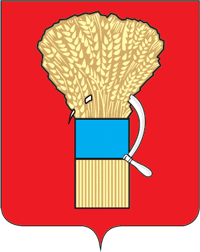 ДУМА УССУРИЙСКОГО ГОРОДСКОГО ОКРУГАР Е Ш Е Н И Е26.02.2020     			     г. Уссурийск	 	                        №  182Об утверждении состава Молодежного совета при 
Думе Уссурийского городского округа"(в редакции решения Думы УГО от 31.10.2023 № 954)В соответствии со статьей 6 Положения о Молодежном совете при Думе Уссурийского городского округа, принятого решением Думы Уссурийского городского округа от 28 июня 2011 года № 430 и Уставом Уссурийского городского округа, Дума Уссурийского городского округаРЕШИЛА:1. Утвердить Молодежный совет при Думе Уссурийского городского округа в следующем составе:1) Алефиренко Тимофей Александрович;2) Биянова Кристина Александровна;3) Гринченко Яна Александровна;4) Грылева Кристина Юрьевна;5) Дементьева Любовь Вадимовна;6) Евтеев Ярослав Валерьевич;7) Зоткин Александр Сергеевич;8) Кайнара Дарья Владимировна;9) Ковальчук Ксения Николаевна;10) Колесникова Ульяна Сергеевна;11) Ланкова Виталина Алексеевна;12) Лукьянчикова Мария Дмитриевна;13) Мажуга Владислав Павлович;14) Маринец София Константиновна;15) Раевская Вероника Сергеевна;16) Сатаева Галина Александровна;17) Селиверстова Галина Евгеньевна;18) Сидорова Стелла Алексеевна.2. Настоящее решение вступает в силу со дня его принятия.Председатель Думы Уссурийского городского округа 					А.Н. Черныш